Warszawa dn. 1.06.2022OGŁOSZENIE O ROZSTRZYGNIĘCIU REKRUTACJI NA STANOWISKO WYKŁADOWCY W PRACOWNI TECHNIK PREZENTACYJNYCH KATEDRY PODSTAW PROJEKTOWANIA WYDZIAŁU WZORNICTWAW dniu 1.06.2022 Komisja Rekrutacyjna w składzie:Prof. Grzegorz Niwiński, dziekan Wydziału Wzornictwa ASPDr Robert Pludra, kierownik Katedry Podstaw ProjektowaniaMgr Zuzanna Łąpieś, asystentka w Pracowni Technik PrezentacyjnychMgr Jan Buczek, asystent w Pracowni Podstaw Projektowania 1rozstrzygnęła rekrutację na stanowisko wykładowcy, który zatrudniony będzie na ½ etatu w Pracowni Technik Prezentacyjnych. Rozważono kandydatury 6 osób, które przedstawiły swoje zgłoszenie rekrutacyjne i portfolio.Komisja wybrała ofertę Sebastiana Zgutki, którego portfolio najlepiej odpowiada potrzebom kształcenia w obszarze technik przekazu.Dziękujemy wszystkim kandydatom, którzy zgłosili się w ramach w.w. rekrutacji.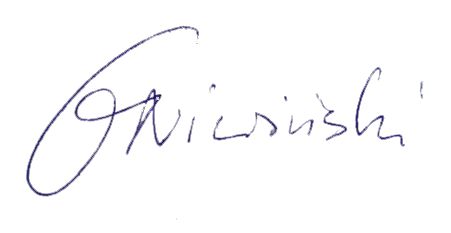 Prof. Grzegorz Niwiński Dziekan Wydziału Wzornictwa ASP